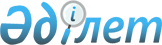 О внесении изменений в постановление Правительства Республики Казахстан от 13 июня 2007 года № 492Постановление Правительства Республики Казахстан от 26 октября 2009 года № 1666

      Правительство Республики Казахстан ПОСТАНОВЛЯЕТ:



      1. Внести в постановление Правительства Республики Казахстан от 13 июня 2007 года № 492 "О подготовке и проведении 7-ых зимних Азиатских игр 2011 года в городах Астане и Алматы" (САПП Республики Казахстан, 2007 г., № 19, ст. 219) следующие изменения:



      ввести в состав Организационного комитета по подготовке и проведению 7-ых зимних Азиатских игр 2011 года в городах Астане и Алматы, утвержденный указанным постановлением:Абдыкаликову               - Министра труда и социальной защиты

Гульшару Наушаевну           населения Республики КазахстанБаймаганбетова             - Министра внутренних дел

Серика Нуртаевича            Республики КазахстанДоскалиева                 - Министра здравоохранения

Жаксылыка Акмурзаевича       Республики КазахстанИсекешева                  - Министра индустрии и торговли

Асета Орентаевича            Республики КазахстанКусаинова                  - Министра транспорта и коммуникаций

Абельгази Калиакпаровича     Республики КазахстанЖошыбаева                  - ответственного секретаря Министерства

Рапиля Сейтхановича          иностранных дел Республики КазахстанШаяхметова                 - первого заместителя Председателя

Адиля Шаяхметовича           Комитета национальной безопасности

                             Республики Казахстан (по согласованию)Карманова                  - начальника Штаба Антитеррористического

Жарылкасыма Салимгереевича   центра Комитета национальной

                             безопасности Республики Казахстан

                             (по согласованию)Аймукашева                 - председателя Спортивного комитета -

Ерлана Капаровича            начальника Центрального спортивного

                             клуба армии Министерства обороны

                             Республики Казахстан;

      вывести из указанного состава: Даненова Нурлана Жумагалиевича, Сапарбаева Бердибека Машбековича, Школьника Владимира Сергеевича, Асенова Алмаза Турсунбаевича, Ахметова Серика Ныгметулы, Дернового Анатолия Григорьевича, Мухамеджанова Бауржана Алимовича.



      2. Настоящее постановление вводится в действие со дня подписания.      Премьер-Министр

      Республики Казахстан                       К. Масимов
					© 2012. РГП на ПХВ «Институт законодательства и правовой информации Республики Казахстан» Министерства юстиции Республики Казахстан
				